ESCUELA NACIONAL SUPERIOR DE FOLKLOREJOSÉ MARÍA ARGUEDASCarrera de Artista Profesional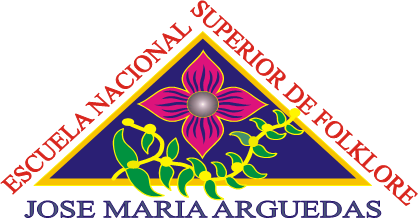 PLAN DE TESISTítulo  (sin entrecomillar ni punto final)Para optar el Título Profesional de Licenciado en […], Especialidad de Folklore, con Mención en […]AUTORNombres y Apellidos ASESOR Grado o Título Nombres y Apellidos Lima-Perú 2020                                                       ÍNDICE  [Este es un esquema alternativo solo para la Carrera de Artista Profesional y se centra en la investigación artistica sobre prácticas interpretativas a través de proyectos o propuestas, investigación-creación, investigación sobre formas y estilos, entre otros a partir de una investigación documental. Agregar el número de página en el margen superior derecho y en índice]Introducción Capítulo I.- Tema 1Capítulo II.- Tema 2ReferenciasApéndiceINTRODUCCIÓN       En esta sección se hace una breve presentación del tema objeto de estudio y la motivación personal para emprender la investigación. A continuación, se describe el problema en el contexto internacional, nacional o local vinculado al objeto de estudio. La descripción del problema debe ser objetivo y sobre la base de artículos de investigación, reportes de investigación, referentes normativos, datos estadísticos, tesis, ponencias, observaciones, entre otros. Al término de la descripción de la realidad problemática se indica la deficiencia, desconocimiento de un aspecto, escasez de teorías etc. Asegúrate de redactar con claridad y evitar las citas de 40 o más palabras. La extensión exacta es de dos páginas.         Respecto de la justificación, se concibe en la importancia y pertinencia. Además, sobre la necesidad de cubrir un vacío del saber. La justificación acerca del aporte y la relevancia. La extensión exacta de una página y su escritura es en prosa sin subtítulos].     Por otra parte, en esta sección se incluye el estado del arte, la pregunta de la investigación que orienta el estudio. Asegúrate que la extensión total de esta sección sea de cuatro páginas.[Escribir el contenido.]CAPÍTULO I.-TEMA 1 En esta sección, escriba el primer capítulo del campo temático (contexto o historiografía entre otros) según su tema. La extensión exacta es de siete páginas que incluyen subcapítulos.[Escribir el contenido.]CAPÍTULO II.-TEMA 2 Extensión de seis páginas.[Escribir el contenido.]REFERENCIAS[En esta sección, usar la sangría colgante 1.27 cm y escribir en orden alfabético.][Escribir el contenido.]APÉNDICE        [En esta sección, puede incluir de ser el caso una primera versión de su proyecto artístico en música o danza u otro material.]         [Escribir el contenido.]